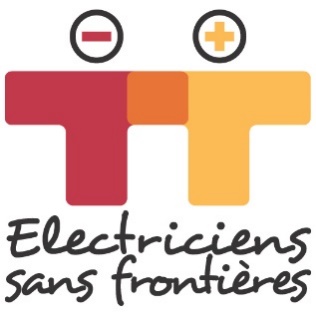 YOU'VE GOT AN IDEA FOR A PROJECT. TELL US ABOUT IT!Thank you for your faith in us.The purpose of this document is to enable us to identify the main characteristics of your project and to study the match between our mission and your suggestion.Electriciens sans frontières is an international NGO that mobilizes volunteers who put their expertise at the service of sustainable actions to provide access to energy, water and economic development (lighting, water pumping, economic activities, etc.) within the framework of development projects that benefit the poorest populations. We intervene in support of project management, leading training and/or project management.Electriciens sans frontières is neither a financial donor nor an organization responsible for supplying equipment.If it meets our criteria, it will be offered to our network of volunteers via the various regional delegations carrying out development projects. The team of volunteers will contact you in order to jointly prepare a more complete dossier (technical and socio-economic study, assembly of an implementation dossier according to the options chosen, search for funding, implementation).Please note: being contacted by a volunteer does not guarantee that the project will be carried out. The dossier must be examined and approved by our decision-making bodies.The Electriciens sans frontières’ teamDate of your request: CONTACTOrganisation : Date of its creation: Organisation’s address: Projects already completed: Areas where it intervenes: Name of your contact person for Electriciens sans frontières: His or her role within the organisation: Email : Telephone : Organisation's website (if there is one): How did you hear about Electriciens sans Frontières? THE PROJETSummary of the project and its origin:Country : Region : Town/Village : Is the village connected to the electrical grid? What are the water supply sources? Nature of the area: urban  suburban  rural  Facilities concerned (maternity clinic, health centre, school, etc.):What are the expressed needs and who expressed them?In a few lines, what is the project's aim?Who are the project's beneficiaries/users? What will be the impacts of this project on their living conditions?What, specifically, do you want from Electriciens sans frontières?Partners who are already involved Other partners being approachedTotal estimated annual and overall budget in euros (expenses and resources)What are your thoughts on the possible sustainability of the project? Are there management committees and/or other groups already in being?Compliance of the action with local, regional and national policies